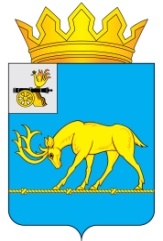 АДМИНИСТРАЦИЯ МУНИЦИПАЛЬНОГО ОБРАЗОВАНИЯ«ТЕМКИНСКИЙ РАЙОН» СМОЛЕНСКОЙ ОБЛАСТИПОСТАНОВЛЕНИЕот 14.11.2018г. № 501                                         		                              с. ТемкиноОб утверждении Административного регламента предоставления Администрацией муниципального образования «Темкинский район» Смоленской области муниципальной услуги «Внесение изменений в разрешение на строительство  и реконструкцию объекта капитального строительства на территории муниципального образования «Темкинский район» Смоленской области»В целях обеспечения доступности и повышения качества предоставления муниципальной услуги по внесению изменений в разрешение на строительство  и реконструкцию объекта капитального строительства на территории муниципального образования «Темкинский район» Смоленской области, в соответствии с Федеральным от 27.07.2010 N 210-ФЗ «Об организации предоставления государственных и муниципальных услуг», Администрация  муниципального образования «Темкинский район» Смоленской области  п о с т а н о в л я е т:1. Утвердить прилагаемый Административный регламент предоставления Администрацией муниципального образования «Темкинский район» Смоленской области муниципальной услуги «Внесение изменений в разрешение на строительство  и реконструкцию объекта капитального строительства на территории муниципального образования «Темкинский район» Смоленской области». 2. Опубликовать данное постановление в районной газете «Заря» и разместить на официальном сайте Администрации муниципального образования «Темкинский район» Смоленской области в информационно-телекоммуникационной сети «Интернет».3. Контроль за исполнением настоящего постановления возложить на заместителя Главы муниципального образования «Темкинский район» Смоленской области  В.И. Волкова.Глава муниципального образования «Темкинский район» Смоленской области                                                С.А. ГуляевУТВЕРЖДЕНПостановлением Администрации муниципального образования «Темкинский район» Смоленской областиот _____________ № _____АДМИНИСТРАТИВНЫЙ РЕГЛАМЕНТпредоставления Администрацией муниципального образования «Темкинский район» Смоленской области муниципальной услуги«Внесение изменений в разрешение на строительство  и реконструкцию объекта капитального строительства на территории муниципального образования «Темкинский район» Смоленской области»Общие положения1.1.  Предмет регулирования Административного регламентапредоставления муниципальной услугиАдминистративный регламент предоставления Администрацией муниципального образования «Темкинский район» Смоленской области муниципальной услуги «Внесение изменений в разрешение на строительство  и реконструкцию объекта капитального строительства на территории муниципального образования «Темкинский район» Смоленской области» разработан в целях повышения качества исполнения и доступности результата предоставления муниципальной услуги, создания комфортных условий для потребителей муниципальной услуги, определяет порядок, сроки и последовательность действий (административных процедур) Администрации муниципального образования «Темкинский район» Смоленской области (далее -  Администрация) при оказании муниципальной услуги.1.2. Описание заявителей. 1.2.1. Заявителями являются:1) физическое или юридическое лицо, которое приобрело права на земельный участок и вправе осуществлять строительство, реконструкцию объекта капитального строительства на таком земельном участке в соответствии с разрешением на строительство, выданным Администрацией прежнему правообладателю земельного участка;2) в случае образования земельного участка путем объединения земельных участков, в отношении которых или одного из которых Администрацией выдано разрешение на строительство, физическое или юридическое лицо, у которого возникло право на образованный земельный участок и которое вправе осуществлять строительство на таком земельном участке на условиях, содержащихся в указанном разрешении на строительство;3) в случае образования земельных участков путем раздела, перераспределения земельных участков или выдела из земельных участков, в отношении которых Администрацией выдано разрешение на строительство, физическое или юридическое лицо, у которого возникло право на образованные земельные участки и которое вправе осуществлять строительство на таких земельных участках на условиях, содержащихся в указанном разрешении на строительство, с соблюдением требований к размещению объектов капитального строительства, установленных в соответствии с Градостроительным кодексом Российской Федерации и земельным законодательством. В этом случае требуется получение градостроительного плана образованного земельного участка, на котором планируется осуществлять строительство, реконструкцию объекта капитального строительства;4) в случае отклонения параметров объекта капитального строительства от проектной документации, необходимость которого выявилась в процессе строительства, реконструкции, физическое или юридическое лицо, обеспечивающее на принадлежащем ему земельном участке или на земельном участке иного правообладателя (которым при осуществлении бюджетных инвестиций в объекты капитального строительства государственной (муниципальной) собственности органы государственной власти (государственные органы), Государственная корпорация по атомной энергии «Росатом», органы управления государственными внебюджетными фондами или органы местного самоуправления передали в случаях, установленных бюджетным законодательством Российской Федерации, на основании соглашений свои полномочия государственного (муниципального) заказчика) строительство, реконструкцию объекта капитального строительства на основании разрешения на строительство, выданного Администрацией.1.2.2. От имени заявителя за предоставлением государственной услуги имеет право обратиться представитель заявителя, обладающий соответствующими полномочиями в соответствии с федеральным законодательством.1.3. Требования к порядку информирования о порядке предоставлениямуниципальной услуги1.3.1. Сведения о месте нахождения, графике работы, номерах контактных телефонов, адресах официальных сайтов Администрации.Место нахождения: 215350, Смоленская область, Темкинский район, с.Темкино, ул.Советская, д.27.Структурное подразделение Администрации, ответственное за предоставление муниципальной услуги  - отдел архитектуры, строительства, транспорта и ЖКХ Администрации муниципального образования «Темкинский район» Смоленской области (далее также – отдел) осуществляет прием заявителей в соответствии со следующим графиком:Понедельник: с 9-00 часов до 17-00 часов;Вторник: с 9-00 часов до 17-00 часов;Среда: с 9-00 часов до 17-00 часов;Четверг: с 9-00 часов до 17-00 часов;Пятница: с 9-00 часов до 17-00 часов;Перерыв: с 13-00 часов до 14-00 часов.Справочные телефоны, 8(48136) 2-14-44, факс: 8(48136) 4-18-44.Адрес официального сайта Администрации муниципального образования «Темкинский район» Смоленской области в информационно - телекоммуникационной сети «Интернет»: temkino.admin-smolensk.ru.1.3.2. Информация о муниципальной услуге размещается:- в табличном виде на информационных стендах в Администрации; - на сайте Администрации: temkino.admin-smolensk.ru в информационно-телекоммуникационных сетях общего пользования (в том числе в сети «Интернет»);- в средствах массовой информации: в Темкинской районной газете «Заря»1.3.3.Информацию о порядке предоставления муниципальной услуги Администрация предоставляет посредством размещения информации на Интернет-сайте Администрации муниципального образования «Темкинский район» Смоленской области, а также посредством направления информации на письменные обращения заявителей, направленные в адрес Администрации, либо посредством устных консультаций по телефону, оказываемых специалистами Отдела.Информацию о порядке предоставления муниципальной услуги можно также получить посредством федеральной государственной информационной системы "Единый портал государственных и муниципальных услуг (функций)" (электронный адрес: http://www.gosuslugi.ru) (далее также - Единый портал), а также посредством региональной государственной информационной системы "Портал государственных и муниципальных услуг (функций) Смоленской области" (электронный адрес: http://67.gosuslugi.ru) (далее также - Региональный портал).1.3.4. Размещаемая информация содержит также:1) извлечения из нормативных правовых актов, устанавливающих порядок и условия предоставления муниципальной услуги;2) порядок обращения за получением муниципальной услуги;3) перечень документов, необходимых для предоставления муниципальной услуги, и требования, предъявляемые к этим документам;4) сроки предоставления муниципальной услуги;5) формы заявлений;6) текст настоящего Административного регламента с приложениями;7) блок-схему предоставления муниципальной услуги;8) порядок информирования о ходе предоставления муниципальной услуги;9) порядок обжалования действий (бездействия) и решений, осуществляемых и принимаемых Администрацией в ходе предоставления муниципальной услуги.           1.3.5.При необходимости получения консультаций заявители обращаются в Администрацию  к специалистам отдела.            1.3.6.Консультации по процедуре предоставления муниципальной услуги могут осуществляться:- в письменной форме на основании письменного обращения;- при личном обращении; - по электронной почте;- по телефону848136 (2-14-44).Все консультации являются бесплатными.1.3.7.Требования к форме и характеру взаимодействия должностных лиц Отдела предоставляющего услугу с заявителями:- консультации в письменной форме предоставляются должностными лицами Отдела на основании письменного запроса заявителя, в том числе поступившего в электронной форме, в течение 10 рабочих дней после получения указанного запроса.- при консультировании по телефону должностное лицо Отдела представляется, назвав свою фамилию имя, отчество, должность, предлагает представиться собеседнику, выслушивает и уточняет суть вопроса. Во время разговора необходимо произносить слова четко, избегать параллельных разговоров с окружающими людьми и не прерывать разговор по причине поступления звонка на другой аппарат.- по завершении консультации должностное лицо Отдела должно кратко подвести итог разговора и перечислить действия, которые следует предпринять заявителю. - должностные лица Отдела при ответе на телефонные звонки, письменные и электронные обращения заявителей обязаны в максимально вежливой и доступной форме предоставлять исчерпывающую информацию.2. Стандарт предоставления муниципальной услугиНаименование муниципальной услугиНаименование муниципальной  услуги - «Внесение изменений в разрешение на строительство  и реконструкцию объекта капитального строительства на территории муниципального образования «Темкинский район» Смоленской области».Наименование органа предоставляющего муниципальную услугу, а также иных органов, участвующих в ее предоставленииМуниципальную услугу предоставляет Администрация муниципального образования «Темкинский район» Смоленской области, структурное подразделение Администрации, ответственное за предоставление муниципальной услуги  - отдел архитектуры, строительства, транспорта и ЖКХ Администрации муниципального образования «Темкинский район» Смоленской области. 2.2.2. При предоставлении муниципальной услуги Администрация в целях получения документов (сведений, содержащихся в них), необходимых для предоставления муниципальной услуги, взаимодействует:в случае, указанном в подпункте 1 пункта 1.2.1 подраздела 1.2 раздела 1 настоящего Административного регламента, с территориальными отделами Управления Федеральной службы государственной регистрации, кадастра и картографии по Смоленской области – в целях получения правоустанавливающих документов (сведений, содержащихся в них), если в Едином государственном реестре прав на недвижимое имущество и сделок с ним содержатся сведения об указанных документах;в случаях, указанных в подпунктах 2, 3 пункта 1.2.1 подраздела 1.2 раздела 1 настоящего Административного регламента, с органами местного самоуправления муниципальных образований Темкинского района Смоленской области, Департаментом имущественных и земельных отношений Смоленской области, Территориальным управлением Федерального агентства по управлению государственным имуществом в Смоленской области – в целях получения решения об образовании земельных участков (сведений, содержащихся в нем) (в случае если указанное решение в соответствии с земельным законодательством принимается соответствующим исполнительным органом государственной власти или органом местного самоуправления);в случае, указанном в подпункте 3 пункта 1.2.1 подраздела 1.2 раздела 1 настоящего Административного регламента, с органами местного самоуправления муниципальных образований Темкинского района Смоленской области – в целях получения градостроительного плана земельного участка, на котором планируется осуществить строительство, реконструкцию объекта капитального строительства (сведений, содержащихся в нем).При предоставлении государственной услуги Администрация не вправе требовать от заявителя осуществления действий, в том числе согласований, необходимых для получения муниципальной услуги, связанных с обращением в иные государственные органы, органы местного самоуправления, организации, за исключением получения услуг, включенных в утверждаемый областным нормативным правовым актом перечень услуг, которые являются необходимыми и обязательными для предоставления муниципальных услуг.2.3.Результат предоставления муниципальной услуги2.3.1. Результатом предоставления муниципальной услуги является принятие Администрацией решения: - о внесении изменений в разрешение на строительство, выданное Администрацией (далее – внесение изменений в разрешение на строительство);- об отказе во внесении изменений в разрешение на строительство.2.3.2. В случае принятия решения о внесении изменений в разрешение на строительство  процедура предоставления муниципальной услуги завершается выдачей на руки или направлением по почте заявителю на бумажном носителе разрешения на строительство, выданного Администрацией (далее также – разрешение на строительство), с отметкой о внесении изменений.2.3.3. В случае принятия решения об отказе во внесении изменений в разрешение на строительство процедура предоставления муниципальной услуги завершается выдачей на руки или направлением по почте заявителю письма об отказе во внесении изменений в разрешение на строительство с указанием причин отказа.2.4.Срок предоставления муниципальной услугиСрок предоставления муниципальной услуги составляет 7 рабочих дней со дня   поступления уведомления либо заявления, указанных в подразделе 2.6 настоящего раздела в Администрацию.2.5. Правовые основания предоставления муниципальной услугиПредоставление муниципальной услуги осуществляется в соответствии с: -Градостроительным кодексом Российской Федерации (Российская газета, 2004, 30 декабря);-постановлением Правительства Российской Федерации от 05.03.2007 № 145 «О порядке организации и проведения государственной экспертизы проектной документации и результатов инженерных изысканий»;-постановлением Администрации Смоленской области от 18 апреля 2011г. года  № 224 «Об утверждении Порядка разработки и утверждения органами исполнительной власти Смоленской области административных регламентов исполнения государственных функций и административных регламентов предоставления государственных услуг» (Вестник Смоленской областной Думы и Администрации Смоленской области, 2011, № 3 (часть III), стр. 248; № 8 (часть III), стр. 33; № 11 (часть IV), стр. 167; 2012, № 12 (часть III, книга 2), стр.156; 2013, № 4 (часть II), стр. 132; Официальный интернет-портал правовой информации www.pravo.gov.ru, 25 февраля 2016 года, № 6700201602250003);- Уставом муниципального образования «Темкинский район» Смоленской области. Исчерпывающий перечень документов, необходимых для предоставления муниципальной услуги2.6.1. Для получения муниципальной услуги заявители, указанные в подпунктах 1 - 3 пункта 1.2.1 подраздела 1.2 раздела 1 настоящего Административного регламента, представляют в Администрацию:1) уведомление о переходе прав на земельный участок либо об образовании земельного участка по форме согласно приложению № 1 к настоящему Административному регламенту (далее также – уведомление);2) копию правоустанавливающих документов на земельный участок в случае, указанном в подпункте 1 пункта 1.2.1 подраздела 1.2 раздела 1 настоящего Административного регламента, если в Едином государственном реестре прав на недвижимое имущество и сделок с ним не содержатся сведения о правоустанавливающих документах на земельный участок;3) разрешение на строительство, выданное Администрацией:- прежнему правообладателю земельного участка, в случае перехода права на указанный земельный участок;- в отношении земельных участков или одного из них в случае образования земельного участка путем объединения земельных участков;- в отношении земельных участков в случае образования земельных участков путем раздела, перераспределения земельных участков или выдела из земельных участков.В случае, если земельные участки были образованы в границах зоны размещения линейного объекта, предусмотренной проектом планировки территории, и если для получения разрешения на строительство линейного объекта  была представлена проектная документация, разработанная на основании проекта планировки территории и проекта межевания территории, сохраняется действие ранее выданного разрешения на строительство такого объекта и внесение изменений в такое разрешение на строительство не требуется.2.6.2. Для получения муниципальной услуги заявитель, указанный в подпункте 4 пункта 1.2.1 подраздела 1.2 раздела 1 настоящего Административного регламента, представляет в Администрацию: 1) заявление о внесении изменений в разрешение на строительство по форме согласно приложению № 2 к настоящему Административному регламенту (далее  также – заявление);2) вновь утвержденную проектную документацию после внесения в нее соответствующих изменений;3) положительное заключение экспертизы проектной документации в случае, если проектная документация после внесения в нее соответствующих изменений подлежит экспертизе в соответствии со статьей 49 Градостроительного кодекса Российской Федерации;4) разрешение на строительство, находящееся у заявителя.2.6.3. Уведомление (заявление) подается в одном экземпляре. Документы, прилагаемые к уведомлению (заявлению), представляются в 1 экземпляре на бумажном носителе.2.7.Исчерпывающий перечень документов, необходимых для предоставления муниципальной услуги, которые находятся в распоряжении государственных органов, органов местного самоуправления и иных организаций и которые заявитель вправе представить по собственной инициативе2.7.1. Перечень документов, необходимых для предоставления муниципальной услуги, которые находятся в распоряжении государственных органов, органов местного самоуправления и которые заявители, указанные в подпунктах 1 - 3 пункта 1.2.1 подраздела 1.2 раздела 1 настоящего Административного регламента вправе представить по собственной инициативе:1) копия правоустанавливающих документов на земельный участок в случае, предусмотренном подпунктом 1 пункта 1.2.1 подраздела 1.2 раздела 1 настоящего Административного регламента, если в Едином государственном реестре прав на недвижимое имущество и сделок с ним содержатся сведения о правоустанавливающих документах на земельный участок;2) копия решения об образовании земельных участков в случаях, предусмотренных подпунктами 2 - 3 пункта 1.2.1 подраздела 1.2 раздела 1 настоящего Административного регламента, если в соответствии с земельным законодательством решение об образовании земельного участка принимает соответствующий исполнительный орган государственной власти или орган местного самоуправления;3) копия градостроительного плана земельного участка, на котором планируется осуществить строительство, реконструкцию объекта капитального строительства в случае, предусмотренном подпунктом 3 пункта 1.2.1 подраздела 1.2 раздела 1 настоящего Административного регламента.2.7.2. В случае если заявителями, указанными в подпунктах 1 - 3 пункта 1.2.1 подраздела 1.2 раздела 1 настоящего Административного регламента, по собственной инициативе не представлены копии документов, указанные в подпунктах 1 - 3 пункта 2.7.1 настоящего подраздела, Администрация получает документы или сведения, содержащиеся в них, на основании межведомственных запросов, в том числе в электронной форме, с использованием единой системы межведомственного электронного взаимодействия и подключаемых к ней региональных систем межведомственного информационного взаимодействия.2.7.3. Документы, необходимые для предоставления муниципальной услуги, которые заявитель, указанный в подпункте 4 пункта 1.2.1 подраздела 1.2 раздела 1 настоящего Административного регламента, вправе представить по собственной инициативе, отсутствуют.2.7.4. Запрещается требовать от заявителя:- представления документов и информации или осуществления действий, представление или осуществление которых не предусмотрено нормативными правовыми актами, регулирующими отношения, возникающие в связи с предоставлением муниципальной услуги;- представления документов и информации, которые находятся в распоряжении органов, предоставляющих муниципальную услугу, иных государственных органов, органов местного самоуправления и организаций, в соответствии с нормативными правовыми актами Российской Федерации, нормативными правовыми актами субъектов Российской Федерации и муниципальными правовыми актами.2.8. Исчерпывающий перечень оснований для отказа в приеме документов, необходимых для предоставления муниципальной услугиОснования для отказа в приеме документов, необходимых для предоставления муниципальной услуги, федеральным законодательством не предусмотрены.2.9. Исчерпывающий перечень оснований для отказа в предоставлении муниципальной услуги2.9.1. Основаниями для отказа в предоставлении муниципальной услуги заявителям, указанным в подпунктах 1 - 3 пункта 1.2.1 подраздела 1.2 раздела 1 настоящего Административного регламента, являются:1) отсутствие в уведомлении  реквизитов документов, указанных в подпунктах 1 - 3 пункта 2.7.1 подраздела 2.7 настоящего раздела, или отсутствие правоустанавливающего документа на земельный участок в случае, если в Едином государственном реестре прав на недвижимое имущество и сделок с ним не содержатся сведения о правоустанавливающих документах на земельный участок;2) недостоверность сведений, указанных в уведомлении;3) несоответствие планируемого размещения объекта капитального строительства требованиям градостроительного плана земельного участка в случае, предусмотренном подпунктом 3 пункта 1.2.1 подраздела 1.2 раздела 1 настоящего Административного регламента.2.9.2. Основанием для отказа в предоставлении муниципальной услуги заявителю, указанному в подпункте 4 пункта 1.2.1 подраздела 1.2 раздела 1 настоящего Административного регламента, является отсутствие документов, указанных в подпунктах 2, 3 пункта 2.6.2 подраздела 2.6 настоящего раздела.2.10. Перечень услуг, необходимых и обязательных для предоставления муниципальной услуги, в том числе сведения о документах, выдаваемых организациями, участвующими в предоставлении муниципальной услуги2.10.1. Для заявителей, указанных в подпунктах 1 - 3 пункта 1.2.1 подраздела 1.2 раздела 1 настоящего Административного регламента, услуги, необходимые и обязательные для предоставления муниципальной услуги, отсутствуют.2.10.2. Для заявителя, указанного в подпункте 4 пункта 1.2.1 подраздела 1.2 раздела 1 настоящего Административного регламента, услугами, необходимыми и обязательными при предоставлении муниципальной услуги, являются:- разработка проектной документации (в части внесения в нее изменений);- государственная экспертиза проектной документации, негосударственная экспертиза проектной документации в случае, если проектная документация после внесения в нее соответствующих изменений подлежит экспертизе в соответствии со статьей 49 Градостроительного кодекса Российской Федерации.2.10.3. В результате предоставления услуги по разработке проектной документации (в части внесения в нее изменений) проектная организация выдает заявителю, указанному в подпункте 4 пункта 1.2.1 подраздела 1.2 раздела 1 настоящего Административного регламента, проектную документацию после внесения в нее соответствующих изменений.2.10.4. В результате предоставления услуги по государственной экспертизе проектной документации, негосударственной экспертизе проектной документации в случае, если проектная документация после внесения в нее соответствующих изменений подлежит экспертизе в соответствии со статьей 49 Градостроительного кодекса Российской Федерации, организация, аккредитованная в установленном порядке на проведение экспертизы, выдает заявителю, указанному в подпункте 4 пункта 1.2.1 подраздела 1.2 раздела 1 настоящего Административного регламента, положительное или отрицательное заключение экспертизы.2.11. Размер платы, взимаемой с заявителя при предоставлении муниципальной услуги, и способы ее взимания в случаях, предусмотренных федеральными законами, принимаемыми в соответствии с ними иными нормативными правовыми актами Российской Федерации, нормативными правовыми актами Смоленской области, муниципальными правовыми актамиМуниципальная услуга предоставляется бесплатно.2.12. Порядок, размер и основания взимания платы за предоставление услуг, необходимых и обязательных для предоставления муниципальной услуги, включая информацию о методиках расчета размера такой платы2.12.1. Услуга по разработке проектной документации (в части внесения в нее изменений) осуществляется за плату. Размер платы устанавливается в соответствии с договором между заявителем, указанным в подпункте 4 пункта 1.2.1 подраздела 1.2 раздела 1 настоящего Административного регламента, и организацией, являющейся разработчиком внесения изменений в проектную документацию.2.12.2. Услуга по негосударственной экспертизе проектной документации осуществляется за плату. Размер платы устанавливается в соответствии с договором между заявителем, указанным в подпункте 4 пункта 1.2.1 подраздела 1.2 раздела 1 настоящего Административного регламента, и экспертной организацией.2.12.3. Услуга по государственной экспертизе проектной документации  осуществляется за плату. Оплата услуги по государственной экспертизе проектной документации производится независимо от результата указанной экспертизы.Размер платы за услугу по государственной экспертизе проектной документации устанавливается в соответствии с разделом VIII Положения об организации и проведении государственной экспертизы проектной документации и результатов инженерных изысканий, утвержденного постановлением Правительства Российской Федерации от 05.03.2007 № 145 «О порядке организации и проведения государственной экспертизы проектной документации и результатов инженерных изысканий».2.13. Максимальный срок ожидания в очереди при подаче запроса о предоставлении муниципальной услуги и при получении результата предоставления муниципальной услуги        2.13.1. Максимальный срок ожидания в очереди при подаче запроса (заявления, обращения) о предоставлении муниципальной услуги не должен превышать 15минут.        2.13.2.Максимальный срок ожидания в очереди при получении результата предоставления муниципальной услуги не должен превышать 15 минут.2.14. Срок регистрации запроса заявителя о предоставлении муниципальной услуги, услуги организации, участвующей в предоставлении муниципальной услуги, в том числе в электронной форме 2.14.1. Срок регистрации запроса заявителя о предоставлении муниципальной услуги не должен превышать 15 минут.2.14.2. Срок регистрации запроса заявителя организациями, участвующими в предоставлении муниципальной услуги, не должен превышать 15 минут.2.15. Требования к помещениям, в которых предоставляется муниципальная услуга, к местам ожидания и приема заявителей, размещению и оформлению визуальной, текстовой и мультимедийной информации о порядке предоставления муниципальной услуги, в том числе к обеспечению доступности для инвалидов указанных объектов в соответствии с законодательством Российской Федерации о социальной защите инвалидовВходы в помещения оборудуются пандусами, либо кнопками вызова «Помощника» (работника Администрации способного оказать помощь инвалиду при предоставлении ему услуги), позволяющими обеспечить беспрепятственный доступ для инвалидов, включая инвалидов, использующих кресла-коляски;Помещения, предназначенные для предоставления муниципальной услуги, должны:оборудоваться местами для ожидания;содержать информацию о порядке предоставления муниципальной услуги;снабжаться соответствующими табличками с указанием номера кабинета, названий подразделений, фамилий, имен, отчеств (при наличии), должностей специалистов, ответственных за предоставление муниципальной услуги, номеров телефонов и адресов электронной почты, часов приема и иной справочной информации.Рабочие места специалистов, ответственных за предоставление муниципальной услуги, должны оснащаться рабочими столами и стульями, компьютерами с установленными справочно-правовыми системами, обеспечением доступа к сети «Интернет», оргтехникой, позволяющей своевременно и в полном объеме организовать предоставление муниципальной услуги.Доступность для инвалидов объектов (зданий, помещений), в которых предоставляется муниципальная услуга, должна быть обеспечена:возможностью самостоятельного передвижения инвалидов, в том числе с использованием кресла-коляски, по территории, на которой расположены объекты (здания, помещения), в которых предоставляется муниципальная услуга;сопровождением инвалидов, имеющих стойкие расстройства функции зрения и самостоятельного передвижения, и оказанием им помощи на объектах (в зданиях, помещениях), в которых предоставляется муниципальная услуга;надлежащим размещением оборудования и носителей информации, необходимых для обеспечения беспрепятственного доступа инвалидов к объектам (зданиям, помещениям), в которых предоставляется муниципальная услуга, местам ожидания и приема заявителей с учетом ограничений их жизнедеятельности;допуском сурдопереводчика и тифлосурдопереводчика при оказании инвалиду муниципальной услуги;допуском на объекты (в здания, помещения), в которых предоставляется муниципальная услуга, собаки-проводника при наличии документа, подтверждающего ее специальное обучение и выдаваемого по форме и в порядке, которые определяются федеральным органом исполнительной власти, осуществляющим функции по выработке и реализации государственной политики и нормативно-правовому регулированию в сфере социальной защиты населения;оказанием специалистами Администрации, МФЦ помощи инвалидам в преодолении барьеров, мешающих получению ими муниципальной услуги наравне с другими заявителями.2.16. Показатели доступности и качества муниципальной услуги2.14.1. Показателями доступности предоставления муниципальной услуги являются:1) транспортная доступность к местам предоставления муниципальной услуги;2) обеспечение беспрепятственного доступа к помещениям, в которых предоставляется муниципальная услуга;3) размещение информации о порядке предоставления муниципальной услуги в информационно - телекоммуникационной сети «Интернет».2.14.2. Показателями качества предоставления муниципальной услуги являются:1) соблюдение стандарта предоставления муниципальной услуги;2) количество взаимодействий заявителя с должностными лицами при предоставлении муниципальной услуги и их продолжительность (1 раз по 15 минут);3) возможность получения информации о ходе предоставления муниципальной услуги. Качественной предоставляемая муниципальная услуга признается при предоставлении услуги в сроки, определенные п. 2.4 настоящего Административного регламента, и при отсутствии жалоб со стороны потребителей на нарушение требований стандарта предоставления муниципальной услуги.Состав, последовательность и сроки выполнения административных процедур, требования к порядку их выполненияИсчерпывающий перечень административных процедур, осуществляемых при предоставлении муниципальной услуги, включает в себя:1) прием и регистрацию документов;2) формирование и направление межведомственных запросов;3) рассмотрение документов;4) выдачу заявителю разрешения на строительство с отметкой о внесении изменений либо письма об отказе во внесении изменений в разрешение на строительство с указанием причин отказа;5) уведомление о внесении изменений в разрешение на строительство.Блок-схема последовательности действий при предоставлении государственной услуги приведена в приложении № 3 к настоящему Административному регламенту.3.1. Прием и регистрация документов3.1.1. Основанием для начала административной процедуры по приему и регистрации документов является поступление в Администрацию уведомления и документов, указанных в пункте 2.6.1 подраздела 2.6 раздела 2 настоящего Административного регламента, или заявления и документов, указанных в пункте 2.6.2 подраздела 2.6 раздела 2 настоящего Административного регламента.3.1.2. Уведомление (заявление) с приложенными к нему документами представляется заявителем лично в приемную Администрации или направляется по почте с описью вложения в адрес Администрации.Документы, прилагаемые к уведомлению (заявлению), представляются в 1 экземпляре на бумажном носителе.3.1.3. Специалист Администрации, ответственный за ведение делопроизводства, регистрирует уведомление (заявление) и прилагаемые к нему документы, копию уведомления (заявления) с отметкой о регистрации передает заявителю.3.1.4. В случае если документы, указанные в подразделе 2.7 раздела 2 настоящего Административного регламента, не представлены заявителями, указанными в подпунктах 1 - 3 пункта 1.2.1 подраздела 1.2 раздела 1 настоящего Административного регламента, по собственной инициативе, Администрация не вправе требовать их представления, а запрашивает их самостоятельно в соответствии с подразделом 3.2 настоящего раздела.3.1.5. Срок выполнения указанных в пункте 3.1.3 настоящего подраздела действий не должен превышать 15минут.3.1.6. Зарегистрированное уведомление (заявление) и прилагаемые к нему документы специалист Администрации, ответственный за ведение делопроизводства, передает Главе муниципального образования на визирование в соответствии с правилами ведения делопроизводства.3.1.7. После визирования Главой муниципального образования специалист Администрации, ответственный за ведение делопроизводства, передает уведомление (заявление) с визой Главы муниципального образования и прилагаемые к нему документы в отдел архитектуры, строительства, транспорта и ЖКХ, к полномочиям которого относится выдача разрешений на строительство (далее – отдел). 3.1.8. Максимальный срок выполнения административной процедуры, предусмотренной настоящим подразделом, не должен превышать 2 рабочих дня.3.1.9. Обязанности специалиста Администрации, ответственного за ведение делопроизводства, должны быть закреплены в его должностном регламенте. 3.1.10. Результатом административной процедуры, указанной в настоящем подразделе, является регистрация уведомления (заявления) и прилагаемых к нему документов, передача уведомления (заявления) с визой Главы муниципального образования и прилагаемых к нему документов в отдел.3.2. Формирование и направление межведомственных запросов	3.2.1. Основанием для начала административной процедуры формирования и направления межведомственных запросов является непредставление заявителем документов, которые находятся в распоряжении территориальных отделов Управления Федеральной службы государственной регистрации, кадастра и картографии по Смоленской области, органов местного самоуправления муниципальных образований Смоленской области, Департамента имущественных и земельных отношений Смоленской области, Территориального управления Федерального агентства по управлению государственным имуществом в Смоленской области.3.2.2. В случае если заявителями, указанными в подпунктах 1 - 3 пункта 1.2.1 подраздела 1.2 раздела 1 настоящего Административного регламента, представлены все документы, указанные в подразделе 2.7 раздела 2 настоящего Административного регламента, специалист отдела, ответственный за выдачу разрешений на строительство, переходит к исполнению следующей административной процедуры в соответствии с подразделом 3.3 настоящего раздела.3.2.3. В случае если заявителями, указанными в подпунктах 1 - 3 пункта 1.2.1 подраздела 1.2 раздела 1 настоящего Административного регламента, по собственной инициативе не представлены указанные в подразделе 2.7 раздела 2 настоящего Административного регламента документы, специалист отдела, ответственный за выдачу разрешений на строительство, принимает решение о формировании и направлении межведомственного запроса.3.2.4. Межведомственный запрос формируется и направляется в форме электронного документа, подписанного усиленной квалифицированной электронной подписью, по каналам системы межведомственного электронного взаимодействия. При отсутствии технической возможности формирования и направления межведомственного запроса в форме электронного документа по каналам системы межведомственного электронного взаимодействия межведомственный запрос направляется на бумажном носителе по почте, по факсу с одновременным его направлением по почте или курьерской доставкой (с соблюдением федерального законодательства о защите персональных данных).3.2.5. Срок подготовки межведомственного запроса специалистом отдела, ответственным за выдачу разрешений на строительство, не может превышать 2 рабочих дня. 3.2.6. Срок подготовки и направления ответа на межведомственный запрос о представлении документов и информации для предоставления государственной услуги с использованием межведомственного информационного взаимодействия не может превышать 5 рабочих дней со дня поступления межведомственного запроса в орган или организацию, предоставляющие документ и информацию, если иные сроки подготовки и направления ответа на межведомственный запрос не установлены федеральными законами, правовыми актами Правительства Российской Федерации и принятыми в соответствии с федеральными законами нормативными правовыми актами субъектов Российской Федерации.3.2.7. После поступления ответа на межведомственный запрос специалист Департамента, ответственный за ведение делопроизводства, регистрирует полученный ответ в установленном порядке и передает специалисту отдела, ответственному за выдачу разрешений на строительство, в день поступления таких документов (сведений).3.2.8. Обязанности по исполнению административного действия формирования и направления межведомственных запросов специалиста отдела, ответственного за выдачу разрешений на строительство, должны быть закреплены в его должностном регламенте.3.2.9. Максимальный срок выполнения административной процедуры формирования и направления межведомственных запросов составляет 2 рабочих дня.3.3. Рассмотрение документов3.3.1. Основанием для начала административной процедуры по рассмотрению документов является поступление уведомления (заявления) с визой Главы муниципального образования и прилагаемых к нему документов, полученных от заявителя, ответов на соответствующие межведомственные запросы (в случае необходимости их формирования) в отдел.3.3.2. Специалист отдела, ответственный за выдачу разрешений на строительство:1) проводит проверку наличия документов, прилагаемых к уведомлению (заявлению);2) в случае наличия полного пакета документов:- проводит проверку соответствия экземпляра разрешения на строительство, прилагаемого к уведомлению (заявлению), экземпляру разрешения на строительство, находящемуся на хранении в Администрации, проверку представленных документов на предмет отсутствия оснований для отказа, предусмотренных пунктом 2.9.1 подраздела 2.9 раздела 2 настоящего Административного регламента или пунктом 2.9.2 подраздела 2.9 раздела 2 настоящего Административного регламента;- по результатам рассмотрения документов, представленных заявителем, в случае отсутствия оснований для отказа, предусмотренных пунктом 2.9.1 подраздела 2.9 раздела 2 настоящего Административного регламента или пунктом 2.9.2 подраздела 2.9 раздела 2 настоящего Административного регламента, вносит изменения в оба экземпляра разрешения на строительство, либо в случае наличия оснований для отказа, предусмотренных пунктом 2.9.1 подраздела 2.9 раздела 2 настоящего Административного регламента или пунктом 2.9.2 подраздела 2.9 раздела 2 настоящего Административного регламента, готовит проект письма об отказе во внесении изменений в разрешение на строительство с указанием причин отказа;- визирует экземпляр разрешения на строительство, находящийся на хранении в Администрации, у заместителя Главы муниципального образования, курирующего деятельность отдела.3.3.3. Разрешение на строительство (экземпляр, прилагаемый к уведомлению (заявлению), и экземпляр, находящийся на хранении в Администрации) с отметкой о внесении изменений либо проект письма об отказе во внесении изменений в разрешение на строительство с указанием причин отказа с визой заместителя Главы муниципального образования, курирующего деятельность отдела, представляются Главе муниципального образования для подписания не позднее чем за два рабочих дня до истечения срока, установленного для исполнения настоящей административной процедуры.3.3.4. Глава муниципального образования определяет правомерность принятия решения о внесении изменений в разрешение на строительство либо об отказе во внесении изменений в разрешение на строительство в соответствии федеральным законодательством.3.3.5. В случае если проект решения о внесении изменений в разрешение на строительство (об отказе во внесении изменений в разрешение на строительство) не соответствует требованиям федерального законодательства, Глава муниципального образования возвращает его специалисту отдела, ответственному за выдачу разрешений на строительство, с указанием причины возврата. После приведения указанного проекта решения в соответствие с федеральным законодательством специалист отдела, ответственный  за выдачу разрешений на строительство, повторно направляет его Главе муниципального образования для рассмотрения.3.3.6. В случае соответствия проекта решения о внесении изменений в разрешение на строительство  (об отказе во внесении изменений в разрешение на строительство) федеральному законодательству Глава муниципального образования подписывает соответствующее решение и заверяет его печатью Администрации.3.3.7. Максимальный срок выполнения административной процедуры, указанной в настоящем подразделе, не должен превышать 5 рабочих дней.3.3.8. Обязанности специалиста отдела, ответственного за выдачу разрешений на строительство, должны быть закреплены в его должностном регламенте.3.3.9. Результатом административной процедуры, указанной в настоящем подразделе, является подписание Главой муниципального образования разрешения на строительство с отметкой о внесении изменений в обоих экземплярах или проекта письма об отказе во внесении изменений в разрешение на строительство. 3.4. Выдача заявителю разрешения на строительство с отметкой о внесении изменений либо письма об отказе во внесении изменений в разрешение на строительство с указанием причин отказа3.4.1. Основанием для начала административной процедуры по выдаче заявителю разрешения на строительство с отметкой о внесении изменений либо письма об отказе во внесении изменений в разрешение на строительство с указанием причин отказа является поступление в отдел подписанных Главой муниципального образования разрешения на строительство с отметкой о внесении изменений (экземпляра, прилагаемого к уведомлению (заявлению), и экземпляра Администрации) или письма об отказе во внесении изменений в разрешение на строительство с указанием причин отказа.3.4.2. Специалист отдела, ответственный за выдачу разрешений на строительство:1) регистрирует разрешение на строительство с отметкой о внесении изменений или письмо об отказе во внесении изменений в разрешение на строительство с указанием причин отказа в журнале регистрации выданных разрешений на строительство и информирует заявителя о принятом решении по телефону при условии, что в уведомлении (заявлении) указан контактный телефон.  Максимальный срок выполнения указанного действия составляет не более 1 часа с момента поступления подписанных документов в отдел;2) выдает заявителю его экземпляр разрешения на строительство с отметкой о внесении изменений или передает письмо об отказе во внесении изменений в разрешение на строительство с указанием причин отказа с приложением документов, представленных заявителем для предоставления муниципальной услуги, либо обеспечивает отправку указанного письма и документов почтой. Факт выдачи разрешения на строительство с отметкой о внесении изменений  заявителю подтверждается подписью заявителя на экземпляре разрешения на строительство, хранящемся в Администрации, либо квитанцией о почтовом отправлении, прилагаемой к указанному экземпляру;3) помещает в дело уведомление (заявление) и второй экземпляр разрешения на строительство с отметкой о внесении изменений либо копию письма об отказе во внесении изменений в разрешение на строительство с указанием причин отказа. В случае отправки экземпляра разрешения на строительство заявителя с отметкой о внесении изменений или письма об отказе во внесении изменений в разрешение на строительство с указанием причин отказа почтой, максимальный срок выполнения административных действий, указанных в подпунктах 1 - 3 настоящего пункта, составляет не более 1 рабочего дня с момента поступления документов в отдел.3.4.3. Результатом административной процедуры, указанной в настоящем подразделе, является выдача заявителю разрешения на строительство с отметкой о внесении изменений или письма об отказе во внесении изменений в разрешение на строительство с указанием причин отказа.3.5. Уведомление о внесении изменений в разрешение на строительство3.5.1. В течение 5 рабочих дней со дня принятия решения о внесении изменений в разрешение на строительство специалист отдела, ответственный за выдачу разрешений на строительство, уведомляет о таких изменениях посредством направления копии разрешения на строительство с отметкой о внесении изменений:- орган исполнительной власти Смоленской области, осуществляющий государственный строительный надзор при строительстве, реконструкции объекта капитального строительства, в разрешение на строительство которого внесено изменение;- территориальный отдел Управления Федеральной службы государственной регистрации, кадастра и картографии по Смоленской области по месту нахождения земельного участка, в разрешение на строительство которого внесено изменение;- физическое или юридическое лицо, обеспечивающее на принадлежащем ему земельном участке или на земельном участке иного правообладателя (которому при осуществлении бюджетных инвестиций в объекты капитального строительства государственной (муниципальной) собственности органы государственной власти (государственные органы), Государственная корпорация по атомной энергии «Росатом», Государственная корпорация по космической деятельности «Роскосмос», органы управления государственными внебюджетными фондами или органы местного самоуправления передали в случаях, установленных бюджетным законодательством Российской Федерации, на основании соглашений свои полномочия государственного (муниципального) заказчика) строительство, реконструкцию, объекта капитального строительства на основании разрешения, выданного Администрацией (далее – застройщик), в случае обращения заявителей, указанных в подпунктах 1 - 3 пункта 1.2.1 подраздела 1.2 раздела 1 настоящего Административного регламента.3.5.2. В целях ведения информационной системы обеспечения градостроительной деятельности специалист отдела  в течение 7 дней со дня выдачи разрешения на строительство с отметкой о внесении изменений направляет копию указанного разрешения   в орган исполнительной власти Смоленской области, уполномоченный в сфере градостроительной деятельности, для размещения в информационной системе обеспечения градостроительной деятельности (с учетом положений областного закона «О перераспределении полномочий в сфере градостроительной деятельности между органами местного самоуправления муниципальных образований Смоленской области и органами государственной власти Смоленской области» представляется до 01.01.2022).3.5.3. Результатом административной процедуры, указанной в настоящем подразделе, является направление копий разрешения на строительство с отметкой о внесении изменений в орган исполнительной власти Смоленской области, осуществляющий государственный строительный надзор при строительстве, реконструкции объектов капитального строительства,  территориальный отдел Управления Федеральной службы государственной регистрации, кадастра и картографии по Смоленской области по месту нахождения земельного участка застройщика и орган исполнительной власти Смоленской области, уполномоченный в сфере градостроительной деятельности, для размещения в информационной системе обеспечения градостроительной деятельности.3.6. Порядок осуществления административной процедуры в электронной форме, в том числе с использованием федеральной муниципальной информационной системы «Единый портал государственных и муниципальных услуг (функций)», региональной государственной информационной системы «Портал государственных и муниципальных услуг (функций) Смоленской области»3.4.1. Предоставление в установленном порядке информации заявителям и обеспечение доступа заявителей к сведениям о муниципальной услуге осуществляются путем размещения сведений о муниципальной услуге в региональной государственной информационной системе «Реестр государственных и муниципальных услуг (функций) Смоленской области» (далее также - Реестр) и региональной информационной системе «Портал государственных и муниципальных услуг (функций) Смоленской области» с последующим размещением сведений в федеральной государственной информационной системе «Единый портал государственных и муниципальных услуг (функций)».3.4.2. Положение о федеральной государственной информационной системе «Единый портал государственных и муниципальных услуг (функций)», а также требования к Региональному порталу, порядку размещения на них сведений о муниципальных услугах, а также к перечню указанных сведений устанавливаются Правительством Российской Федерации.3.4.3. С использованием федеральной государственной информационной системы «Единый портал государственных и муниципальных услуг (функций)», региональной государственной информационной системы «Портал государственных и муниципальных услуг (функций) Смоленской области» заявителю предоставляется доступ к сведениям о муниципальной услуге, указанным в подразделе 1.3 раздела 1 настоящего Административного регламента.3.4.4. Специалисты Администрации, ответственные за размещение сведений о муниципальной услуге, осуществляют размещение сведений о муниципальной услуге в Реестре в соответствии с Порядком формирования и ведения региональных государственных информационных систем «Реестр государственных и муниципальных услуг (функций) Смоленской области» и «Портал государственных и муниципальных услуг (функций) Смоленской области», утвержденным правовым актом Администрации Смоленской области. 3.4.5. Руководители и специалисты Администрации, ответственные за размещение сведений о муниципальной услуге, несут ответственность за полноту и достоверность сведений о муниципальной услуге, размещаемых в Реестре, а также за соблюдение порядка и сроков их размещения.4. Формы контроля за исполнением настоящегоАдминистративного регламента4.1. Порядок осуществления текущего контроля за соблюдениеми исполнением ответственными должностными лицами положенийнастоящего Административного регламента и иных нормативныхправовых актов, устанавливающих требования к предоставлениюмуниципальной услуги, а также принятием решенийответственными лицами         4.1.1. Заместитель Главы  муниципального образования осуществляет текущий контроль за соблюдением последовательности и сроков действий и административных процедур в ходе предоставления муниципальной услуги.         4.1.2.Текущий контроль осуществляется путём проведения заместителем Главы муниципального образования или уполномоченными лицами проверок соблюдения положений настоящего Административного регламента, выявления и устранения нарушений прав заявителей, рассмотрения, подготовки ответов на обращения заявителей.4.2. Порядок и периодичность осуществления плановых и внеплановых проверок полноты и качества предоставления муниципальной услуги, в том числе порядок и формы контроля за полнотой и качеством предоставлениямуниципальной услуги4.2.1. Проверки могут быть плановыми (осуществляться на основании   годовых планов работы Администрации) и внеплановыми.4.2.2. Внеплановые проверки проводятся в случае обращения заявителя с жалобой на действия (бездействие) и решения, принятые (осуществляемые) в ходе предоставления муниципальной услуги должностными лицами, муниципальными служащими.4.2.3. Плановый контроль за полнотой и качеством предоставления муниципальной услуги осуществляется в ходе проведения проверок в соответствии с графиком проведения проверок, утвержденным Главой муниципального образования.4.2.4. Результаты проверки оформляются в виде справки, в которой отмечаются выявленные недостатки и предложения по их устранению.4.2.5. По результатам проведенных проверок в случае выявления нарушений прав заявителей материалы проверок, в 10-ти дневный срок, направляются в органы прокуратуры для привлечение виновных лиц к ответственности в соответствии с федеральным и областным законодательством.4.3. Ответственность должностных лиц, муниципальных служащих Администрации за решения и действия (бездействие), принимаемые (осуществляемые) ими в ходе предоставления муниципальной услуги4.3.1. Должностные лица, муниципальные служащие Администрации несут персональную ответственность за соблюдение сроков и последовательности совершения административных действий. Персональная ответственность должностных лиц, муниципальных служащих Администрации закрепляется в их должностных инструкциях.4.3.2. В случае выявления нарушений виновное лицо привлекается к ответственности в порядке, установленном федеральным и областным законодательством,  нормативными правовыми актами Администрации.4.4. Положения, характеризующие требования к порядкуи формам контроля за предоставлением муниципальной услугиГраждане, их объединения и организации вправе получать информацию о порядке предоставления муниципальной услуги, а также направлять замечания и предложения по улучшению качества и доступности предоставления муниципальной услуги.5. Досудебный (внесудебный) порядок обжалования решений и действий (бездействия) органа, предоставляющего муниципальную услугу, а также должностных лиц или муниципальных служащих5.1. Заявитель имеет право на обжалование решений и действий (бездействия), принятых (осуществляемых) в ходе предоставления муниципальной услуги должностными лицами, муниципальными служащими органа, предоставляющего муниципальную услугу, в досудебном (внесудебном) порядке.5.2. Информация о порядке обжалования решений и действий (бездействия) органа, предоставляющего муниципальную услугу, а также должностных лиц или муниципальных служащих размещается:1) на Интернет-сайте Администрации муниципального образования «Темкинский район» Смоленской области: temkino.admin-smolensk.ru в информационно - телекоммуникационной сети «Интернет»;2) в региональной государственной информационной системе «Портал государственных и муниципальных услуг (функций) Смоленской области».5.3. Заявитель может обратиться с жалобой в том числе в следующих случаях:1) нарушение срока регистрации запроса заявителя о предоставлении муниципальной услуги;2) нарушение срока предоставления муниципальной услуги;3) требование у заявителя документов, не предусмотренных нормативными правовыми актами Российской Федерации, нормативными правовыми актами Смоленской области, муниципальными правовыми актами для предоставления муниципальной услуги;4) отказ в приеме документов, предоставление которых предусмотрено нормативными правовыми актами Российской Федерации, нормативными правовыми актами Смоленской области, муниципальными правовыми актами для предоставления муниципальной услуги, у заявителя;5) отказ в предоставлении муниципальной услуги, если основания отказа не предусмотрены федеральными законами и принятыми в соответствии с ними иными нормативными правовыми актами Российской Федерации, нормативными правовыми актами Смоленской области, муниципальными правовыми актами;6) затребование с заявителя при предоставлении муниципальной услуги платы, не предусмотренной нормативными правовыми актами Российской Федерации, нормативными правовыми актами Смоленской области, муниципальными правовыми актами;7) отказ органа, предоставляющего муниципальную услугу, должностного лица органа, предоставляющего муниципальную услугу, в исправлении допущенных опечаток и ошибок в выданных в результате предоставления муниципальной услуги документах либо нарушение установленного срока таких исправлений.5.4. Заявитель вправе подать жалобу в письменной форме на бумажном носителе, в электронной форме в Администрацию,(далее – органы, предоставляющие муниципальную услугу), в письменной форме или в электронном виде. Жалобы на решения, принятые руководителем органа, предоставляющего муниципальную услугу, подаются в вышестоящий орган (при его наличии) либо в случае его отсутствия рассматриваются непосредственно руководителем органа, предоставляющего муниципальную услугу.5.5. Жалоба в письменной форме может быть также направлена по почте либо принята при личном приеме заявителя.В электронном виде жалоба может быть подана заявителем посредством официального сайта органа, предоставляющего муниципальную услугу, в информационно-телекоммуникационной сети «Интернет»;5.6. Жалоба должна содержать:1) наименование органа, предоставляющего муниципальную услугу, должностного лица органа, предоставляющего муниципальную услугу, либо муниципального служащего, решения и действия (бездействие) которых обжалуются;2) фамилию, имя, отчество (последнее – при наличии), сведения о месте жительства заявителя – физического лица либо наименование, сведения о месте нахождения заявителя – юридического лица, а также номер (номера) контактного телефона, адрес (адреса) электронной почты (при наличии) и почтовый адрес, по которым должен быть направлен ответ заявителю;3) сведения об обжалуемых решениях и действиях (бездействии) органа, предоставляющего муниципальную услугу, должностного лица органа, предоставляющего муниципальную услугу, либо муниципального служащего;4) доводы, на основании которых заявитель не согласен с решением и действием (бездействием) органа, предоставляющего муниципальную услугу, должностного лица органа, предоставляющего муниципальную услугу, либо муниципального служащего.Заявителем могут быть представлены документы (при наличии), подтверждающие доводы заявителя, либо их копии.5.7. Жалоба, поступившая в орган, предоставляющий муниципальную услугу, подлежит рассмотрению должностным лицом, наделенным полномочиями по рассмотрению жалоб, в течение 15 рабочих дней со дня ее регистрации, а в случае обжалования отказа органа, предоставляющего муниципальную услугу, должностного лица органа, предоставляющего муниципальную услугу, в приеме документов у заявителя либо в исправлении допущенных опечаток и ошибок или в случае обжалования нарушения установленного срока таких исправлений – в течение 5 рабочих дней со дня ее регистрации. 5.8. По результатам рассмотрения жалобы должностное лицо, ответственное за рассмотрение жалобы, принимает одно из следующих решений:1) удовлетворяет жалобу, в том числе в форме отмены принятого решения, исправления допущенных органом, предоставляющим муниципальную услугу, опечаток и ошибок в выданных в результате предоставления муниципальной услуги документах, возврата заявителю денежных средств, взимание которых не предусмотрено нормативными правовыми актами Российской Федерации, нормативными правовыми актами Смоленской области, муниципальными правовыми актами, а также в иных формах.  2) отказывает в удовлетворении жалобы.5.8.1. В случае установления в ходе или по результатам рассмотрения жалобы признаков состава административного правонарушения или преступления, должностное лицо, наделенное полномочиями по рассмотрению жалоб, в соответствии с частью 1 статьи 11.2 Федерального закона от 27.07.2010 г. № 210-ФЗ «Об организации предоставления государственных и муниципальных услуг», незамедлительно направляет имеющиеся материалы в органы прокуратуры;5.9. Не позднее дня, следующего за днем принятия решения, заявителю в письменной форме и по желанию заявителя в электронной форме направляется мотивированный ответ о результатах рассмотрения жалобы.5.10. Уполномоченный на рассмотрение жалобы орган отказывает в удовлетворении жалобы в следующих случаях:а) наличие вступившего в законную силу решения суда, арбитражного суда по жалобе о том же предмете и по тем же основаниям;б) подача жалобы лицом, полномочия которого не подтверждены в порядке, установленном законодательством Российской Федерации;в) наличие решения по жалобе, принятого ранее в отношении того же заявителя и по тому же предмету жалобы.5.11. Ответ на жалобу заявителя не дается в случаях, если:- в жалобе не указаны фамилия заявителя, направившего жалобу, или почтовый адрес, по которому должен быть направлен ответ. Если в жалобе содержатся сведения о подготавливаемом, совершаемом или совершенном противоправном деянии, а также о лице, его подготавливающем, совершающем или совершившем, жалоба подлежит направлению в государственный орган в соответствии с его компетенцией;- текст жалобы не поддается прочтению, о чем в течение семи дней со дня регистрации жалобы сообщается заявителю, направившему жалобу, если его фамилия и почтовый адрес поддаются прочтению.Орган, предоставляющий государственную услугу, при получении жалобы, в которой содержатся нецензурные либо оскорбительные выражения, угрозы жизни, здоровью и имуществу должностного лица, а также членов его семьи, вправе оставить жалобу без ответа по существу поставленных в ней вопросов и сообщить заявителю, направившему жалобу, о недопустимости злоупотребления правом.В случае если причины, по которым ответ по существу поставленных в жалобе вопросов не мог быть дан, в последующем были устранены, заявитель вправе вновь направить жалобу в орган, предоставляющий государственную услугу.5.12. Заявители вправе обжаловать решения, принятые в ходе предоставления муниципальной услуги, действия или бездействие должностных лиц, предоставляющих муниципальную услугу, в судебном порядке.                                                         ФормаУВЕДОМЛЕНИЕ
о переходе прав на земельный участок либо об образовании земельного участкаУведомляю о переходе прав на земельный участок/об образовании земельного участка путем объединения земельных участков/об образовании земельного участка путем раздела земельных участков/ об образовании земельного участка путем перераспределения земельных участков/об образовании земельного участка путем выдела из земельных участков.                                           (нужное подчеркнуть)Реквизиты правоустанавливающих документов на земельный участок________________________________________________________________________________________________________________.(заполняется в случае, если лицо приобрело права на земельный участок и прежнему правообладателю земельного участкаДепартаментом выдано разрешение на строительство)2. Реквизиты решения об образовании земельных участков____________________________________________________________________________________________________________________________.(заполняется в случае образования земельного участка путем объединения земельных участков, в отношении которых или одного из которых Департаментом выдано разрешение на строительство, либо в случае образования земельных участков путем раздела, перераспределения земельных участков или выдела из земельных участков, в отношении которого Департаментом выдано разрешение на строительство)3. Реквизиты градостроительного плана земельного участка, на котором планируется осуществить строительство, реконструкцию объекта капитального строительства______________________________________________________________________________________________________________________________________________________________________.(заполняется в случае образования земельных участков путем раздела, перераспределения земельных участков или выдела из земельных участков, в отношении которых Департаментом выдано разрешение на строительство)Заявитель_________________________________   _______________  ________________________                                                     (должность)                                           (подпись)                               (Ф.И.О.)    	«___» _____________ 20____ г.                           М.П. Приложение: на _______л. в 1 экз.Документы принял:_______________________    ______________    _________________________                                                              (должность)                           (подпись)                                (Ф.И.О.)«___» _____________ 20____ г.Приложение № 2к Административному регламенту предоставления Администрацией муниципального образования «Темкинский  район» Смоленскойобласти муниципальной услуги        «Внесение изменений в  разрешение на строительство  и реконструкцию объекта капитального строительства на территории муниципального образования «Темкинский район» Смоленской областиФормаЗАЯВЛЕНИЕ
о внесении изменений в разрешение на строительствоПрошу внести изменения в разрешение на строительство от «___» ________ 20__г. №________________________________________________________________________________________(наименование и адрес объекта капитального строительства)__________________________________________________________________________________________в связи с изменением проектной документации:_________________________________________________                                                                                    (указать какие изменения внесены)_________________________________________________________________________________________.Внесение изменений в проектную документацию обусловлено:______________________________________________________________________________                                                                                        (указать причины внесения изменений)___________________________________________________________________________________________________________________________________________________________________________________.Изменения в проектную документацию на строительство объекта подготовлены______________________________________________________________________________________________________________________________________________________________________(наименование проектной организации, ИНН, юридический и почтовый адреса,__________________________________________________________________________________________Ф.И.О. руководителя, номер телефона, банковские реквизиты_________________________________________________________________________________________,(наименование банка, р/с, к/с, БИК)имеющей право на выполнение проектных работ, закрепленное________________________________________________________________________________________________________________________________________________________________________(наименование документа и уполномоченной организации, его выдавшей)заинтересованными организациями и органами архитектуры и градостроительства.выдано________________________________________________________________________________________________________________________________________________________________________________________________________________________________________________________________________.Приложение:______________________________________________________________________________________________________________________________________________________________________________________________________________________________________________________________________________________________________________________________________________________(перечень документов, прилагаемых к заявлению)Застройщик_______________________________    _________________  ______________________                                                                     (должность)                               (подпись)                      (Ф.И.О.)    	«___» _____________ 20____ г.                           М.П. Документы принял: ________________________    ______________    ________________________                                                                                            (должность)                        (подпись)                         (Ф.И.О.)«___» _____________ 20____ г.Приложение № 3к Административному регламенту предоставления Администрацией муниципального образования «Темкинский  район» Смоленскойобласти муниципальной услуги        «Внесение изменений в  разрешение на строительство  и реконструкцию объекта капитального строительства на территории муниципального образования «Темкинский район» Смоленской областиБЛОК-СХЕМАпоследовательности действий при предоставлениимуниципальной услугиОтп. 1 экз. – в делоИсп. Е.В. Голанцевател. 2-14-4413.11.2018 г.Визы:         В.И. Волков         А.М. Муравьев         Н.Д. Ширяева         В.Н. Беляев Разослать:          прокуратура,          райсовет,Павлюченкову Е.О. (для размещения на сайте) Приложение №1к Административному регламенту предоставления Администрацией муниципального образования «Темкинский  район» Смоленскойобласти муниципальной услуги        «Внесение изменений в  разрешение на строительство  и реконструкцию объекта капитального строительства на территории муниципального образования «Темкинский район» Смоленской области Главе муниципального образования «Темкинский район» Смоленской области  _____________________________________(наименование юридического лица,индивидуального предпринимателя, Ф.И.О. гражданина,планирующего осуществить (осуществляющего) строительство, реконструкцию)(ИНН)(юридический и почтовый адрес, адрес электронной почты)(Ф.И.О. руководителя, телефон)(банковские реквизиты (наименование банка, р/с, к/с, БИК)Главе муниципального образования «Темкинский район» Смоленской области  _____________________________________(наименование юридического лица,индивидуального предпринимателя, Ф.И.О. гражданина,осуществляющего строительство, реконструкцию) (ИНН)(юридический и почтовый адрес, адрес электронной почты)(Ф.И.О. руководителя, телефон)(банковские реквизиты (наименование банка, р/с, к/с, БИК)от«____»_________________г. №________________, и согласованы в  установленном  порядке сПоложительное заключение экспертизы проектной документации после внесения в нее соответствующих изменений от «____»________________г. №_______________